Mẫu nhãn nhận dạng hàng hóa chung cho các loại hàng: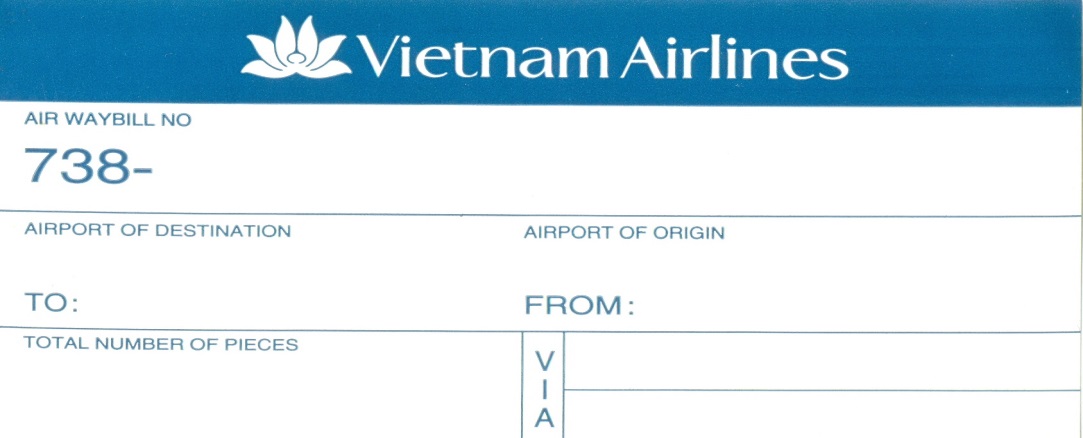 Mẫu các nhãn hàng nguy hiểm: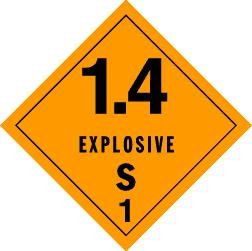 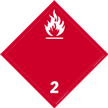 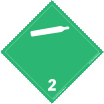 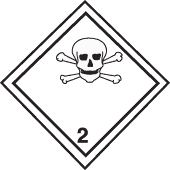 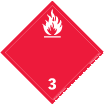 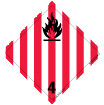 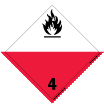 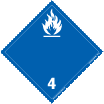 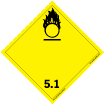 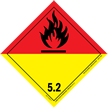 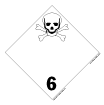 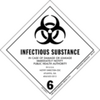 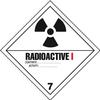 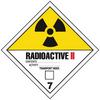 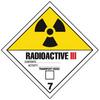 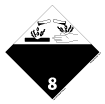 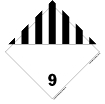 Mẫu các nhãn phục vụ: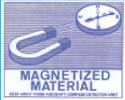 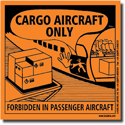 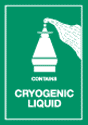 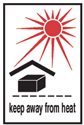 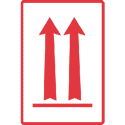 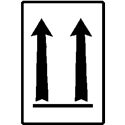 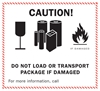 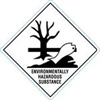 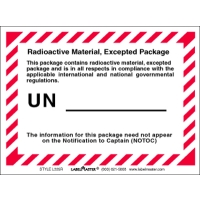 